DaltonNom : Dalton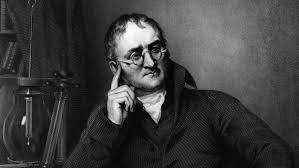 Nom complet : John DaltonNationalité : britannique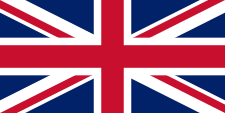 Période de temps : né le 6 septembre 1766 et décédé le 27 juillet 1844Découverte : théorie atomique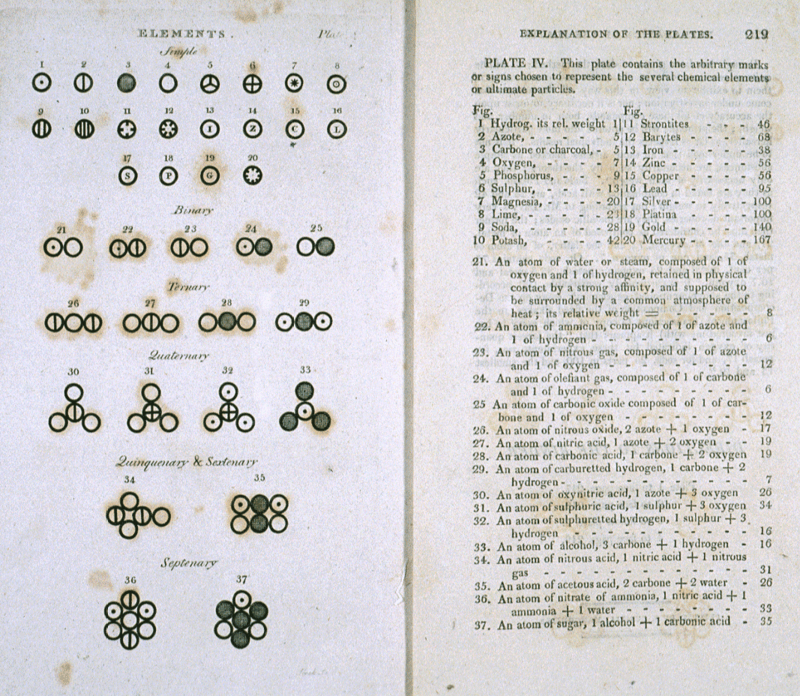 